Задание 2АНАЛИЗ И РАСЧЁТ ОДНОФАЗНОЙ ЦЕПИ ПЕРЕМЕННОГО ТОКАДля заданного варианта задания 2 (см. табл. 6.2):6.2.1. Выписать значения параметров элементов однофазной цепи переменного тока.6.2.2. Пользуясь обобщённой схемой цепи (рис. 2), вычертить в соответствии с ГОСТ расчётную схему цепи (оставляя в её ветвях только указанные в варианте элементы) с обозначением условно положительных направлений напряжений и токов ветвей.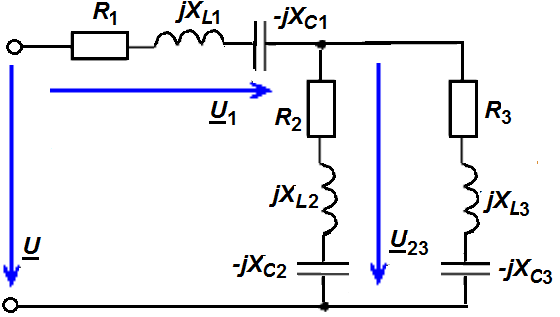 6.2.3. Рассчитать однофазную цепь переменного тока методом преобразования (свёртывания) схемы в следующей последовательности:а) найти комплекс входного сопротивления схемы Z1-3, предварительно записав выражения и определив значения комплексов сопротивлений ветвей Z1, Z2 и Z3;б) определить по закону Ома комплекс входного тока I1; в) пользуясь правилом делителя тока, рассчитать комплексы токов I2 и I3 в параллельных ветвях схемы; г) рассчитать комплексы напряжений U1 и U23  ветвей;д) записать выражения комплексов полных мощностей S1, S2 и S3 ветвей и найти их значения;е) найти комплекс полной мощности S1-3, потребляемой цепью, и комплекс полной мощности S, отдаваемой цепи источником энергии U, и на их основе определить соответствующие активные и реактивные мощности.6.2.4. Провести расчёт цепи и проверить условие баланса активных и реактивных мощностей. Допустимые расхождения в балансах мощностей  не более 3-4 %. 6.2.5. По результатам расчёта построить (рекомендуется на миллиметровой бумаге) в комплексной плоскости векторную диаграмму напряжений и токов ветвей исходной схемы цепи, выбрав масштабы для напряжений и токов таким образом, чтобы рисунок с диаграммой занимал не менее половины листа тетради. На векторной диаграмме отметить (стрелками) направления углов сдвига фаз между напряжениями и токами ветвей цепи, а также угол сдвига фаз между напряжением и током на входе цепи.6.2.7. Сформулировать выводы по результатам выполненного задания 2, отметив, в частности, каков характер нагрузки для источника энергии являет собой исследуемая цепь.Таблица  6.2  Варианты задания 2 курсовой работы КР6№  вар.U,BZ1Z1Z1Z2Z2Z2Z3Z3Z3№  вар.U,BR1,ОмXL1,ОмXC1,ОмR2,ОмXL2,ОмXC2,ОмR3,ОмXL3,ОмXC3,Ом2022010--10--20--20--10Прочерк (--) в полях таблицы означает отсутствие данного элементав схеме цепиПрочерк (--) в полях таблицы означает отсутствие данного элементав схеме цепиПрочерк (--) в полях таблицы означает отсутствие данного элементав схеме цепиПрочерк (--) в полях таблицы означает отсутствие данного элементав схеме цепиПрочерк (--) в полях таблицы означает отсутствие данного элементав схеме цепиПрочерк (--) в полях таблицы означает отсутствие данного элементав схеме цепиПрочерк (--) в полях таблицы означает отсутствие данного элементав схеме цепиПрочерк (--) в полях таблицы означает отсутствие данного элементав схеме цепиПрочерк (--) в полях таблицы означает отсутствие данного элементав схеме цепиПрочерк (--) в полях таблицы означает отсутствие данного элементав схеме цепиПрочерк (--) в полях таблицы означает отсутствие данного элементав схеме цепиПрочерк (--) в полях таблицы означает отсутствие данного элементав схеме цепи